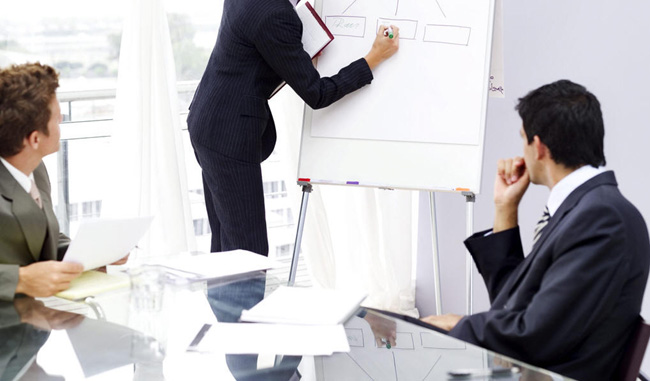 Course Objectivewill learn how to create pivot tables from a range with rows and columns in Excelenabling quick exploration of data and producing valuable insights from the accumulated data.Create flexible data aggregations using pivot tablesRepresent data visually using pivot chartsCalculate margins and other common ratios using calculation on pivot tableFilter data using slicers in multiple pivot tables Create aggregate reports using formula based techniquesTarget AudienceThis course is aimed at all levels of IT professionals, Customers, and Users involved in the provision or receipt of IT Services.Course OutlineLearn about Excel tables and what is their advantage over regular ranges.Use a table to filter, sort and see totals.See how calculations can be used to add columns to the existing data in Excel table.Create our first pivot table.Use multiple pivot tables and pivot charts to create our first dashboard.Connect multiple slicers to the pivot tables.Explore in more depth the full power of pivot tables.See how to filter the data shown in the pivot in many ways to achieve interesting subsets of the data.Use calculated fields on top of the pivot table to calculate profitability and find anomalies.Use formulas to aggregate the data as an alternative to pivot tables for more flexible reporting layouts.See how a pivot can use more than one table and introduction to the Excel data table that is described in detail in the more advanced course in these series.The Feature Of Asia Master Training And Development Centerwe pick up the customer from the airport to the hotel.we give the participant training bag includes all the necessary tools for the course.Working within groups to achieve the best results.All our courses are confirmed and we do not postpone or cancel the courses regardless of the number of participants in the course.We can assist you in booking hotels at discounted prices if you wish to book through us.We offer the certificate from Asia Masters Center for Training and Administrative Development.The Cost Of The Training Program Includes The Following:Scientific article on flash memory.Training Room.Training.Coffee break.The training bag includes all the tools for the course.Price (USD)Communicate with the training departmentto know the participation feesThere are offers and discounts for groupsThe details of the bank accountBank name: CIMB Bank Berhad  Account name: Asia Masters Center SDN. BHDBank account number: 80-0733590-5 Swift code: CIBBMYKLIBAN: Null